Ph.D. COMMON ENTRANCE TESTSUBJECT – AEROSPACE ENGINEERINGPART BDuration: 60 minutes 						     Maximum Marks: 50SECTION – AAnswer the following questions by writing the Alphabet of the correct answer in the Box given:                                                                                                                                       30 X 1 = 30Section - BAnswer any four questions (Each question carry 5 marks)  			4*5 = 201.  A manometer is used to measure the pressure of a gas in a tank. The manometer fluid used has a specific gravity of 0.85, and the manometer column height is 55 cm, as shown in figure. If the local atmospheric pressure is 96 kPa, determine the absolute pressure within the tank. 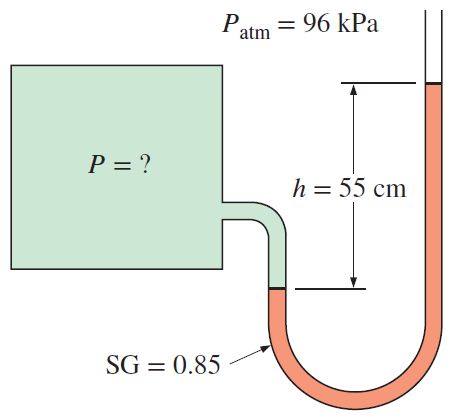 2.  Define stagnation pressure. At a point in an airflow the pressure, temperature, and velocity are 1 atm, 320 K, and 1000 m/s. Calculate the stagnation temperature at this point. Use (Cp)air = 1.005 kJ/kg-K and (CV)air = 0.718 kJ/kg-K. 3.	List four ways to reduce liftoff distance (SLO). If weight is doubled, what will happen to SLO? 4.  Differentiate between airbreathing propulsion and non-air breathing propulsion. Define by-pass-ratio of a turbofan engine and draw the schematic of the high bypass ratio turbofan engine and label its parts. 5.  Determine the Euler buckling equation for a critical load of columns with both ends are pinned. 6.	 What are the loads acting on structural components of the aircraft? Draw the neat sketches. **********Instructions:This entrance test question paper is not to be taken out of the examination hallQuestion paper consists of Section A and Section BSection A consists of 30 MCQs carrying 1 Mark each. Write the Alphabet of the correct answer in the space given.Section B consists of Descriptive questions carrying 5 marks each. Restrict your answer to 500 words. Additional plain sheets have been attached to the question paper to answer Section BIncompressible flow means,A. Density is constant.B. Density is not constant.C. Pressure is constant.D. Pressure is not constant.                                                                                            Incompressible flow means,A. Density is constant.B. Density is not constant.C. Pressure is constant.D. Pressure is not constant.                                                                                            Two flows are kinematically similar when the velocities at corresponding points are: A. in the same direction.B. differ only by a constant scale factor.C. in the same direction and differ only by a constant scale factor.D. none of the above.                                                                                                Two flows are kinematically similar when the velocities at corresponding points are: A. in the same direction.B. differ only by a constant scale factor.C. in the same direction and differ only by a constant scale factor.D. none of the above.                                                                                                Which force is dominant in a boundary layer which develops over a flat plate? A. Pressure forceB. Capillary forceC. Viscous forceD. Surface tension                                                                                              Which force is dominant in a boundary layer which develops over a flat plate? A. Pressure forceB. Capillary forceC. Viscous forceD. Surface tension                                                                                              Velocity potential exists if the flow is	A. IrrotationalB. InviscidC. Both A and B togetherD. None of the above                                                                                               Velocity potential exists if the flow is	A. IrrotationalB. InviscidC. Both A and B togetherD. None of the above                                                                                               For subsonic flows, the pitching moment coefficient Cm at quarter chord point A. Increase with increase in αB. Decreases with increase in αC. Does not change with α	D. None of the above                                                                                               For subsonic flows, the pitching moment coefficient Cm at quarter chord point A. Increase with increase in αB. Decreases with increase in αC. Does not change with α	D. None of the above                                                                                               Based on thin airfoil theory, Clα value for flat plate is		A. 2πB. πC. 2/πD. π/2                                                                                               Based on thin airfoil theory, Clα value for flat plate is		A. 2πB. πC. 2/πD. π/2                                                                                                Mach number is the ratio of A. flow speed to local sonic speed.B. viscous force to inertia force.C. pressure force to inertia force.D. local sonic speed to flow speed.                                                                                              Mach number is the ratio of A. flow speed to local sonic speed.B. viscous force to inertia force.C. pressure force to inertia force.D. local sonic speed to flow speed.                                                                                             